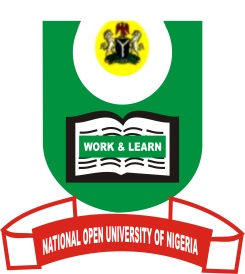 NATIONAL OPEN UNIVERSITY OF NIGERIADEPARTMENT OF POLITICAL SCIENCEFACULTY OF SOCIAL SCIENCES               JANUARY/FEBRUARY 2017_2 POP EXAMINATION QUESTIONSCOURSE CODE: INR 302COURSE TITLE: The Media and International RelationsINSTRUCTION: Answer any three questionTIME ALLOWED: 3 HoursQuestion 1: Discuss the concept Mass Media and International Relations.Question 2: The freedom of the press in Nigeria is an illusion. Do you agree? Justify your positionQuestion 3: Discuss the various ways the media is transforming International relations in the contemporary world.Question 4: The principal focus of Foreign policy is the pursuit of national interest of states. Do you agree? Discuss the core objectives of national interest of states.Question 5:  Examine the processes of foreign policy making in the contemporary world order. Goodluck